DATE OF SUBMISSION: CONTACT INFORMATION (please include alternates):FUNDING SOURCE: TYPE(S) OF STUDY:     DRUG        BIOLOGIC/Vaccine product        DEVICE       OTHERIF APPLICABLE, NAME OF DRUG/DEVICE:  IRB # IBC: BRIEF TITLE (as known by research participants): PROTOCOL TITLE:   BRIEF SUMMARY OF STUDY (attach copies of Protocol, Informed Consent Document, research experiments, other relevant documents):							JUSTIFICATION FOR RAPID RESPONSE TEAM:							 Application for approval of new study IS Approved for Expedited Review Application for approval of new study IS NOT Approved for Expedited Review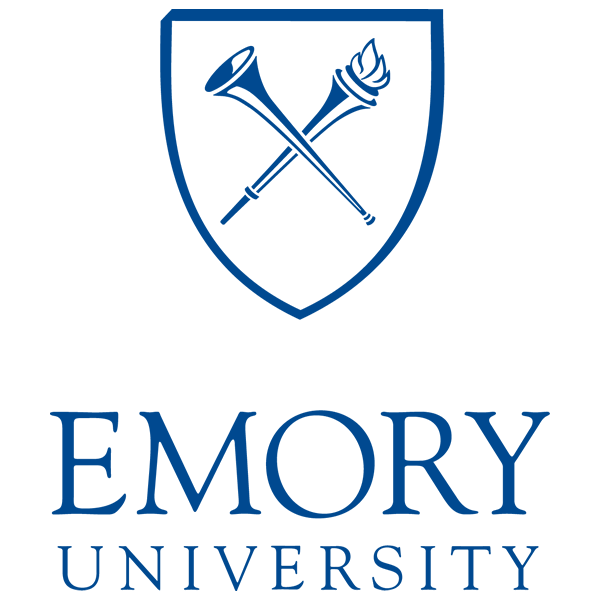 RAPID RESPONSE TEAM (RRT)STUDY SUBMISSION FORMQualifying Criteria 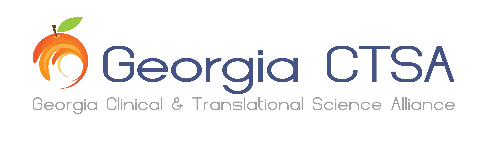 Instructions:Review the Qualifying Criteria below.  If protocol meets criteria; complete this form and upload all supporting documents to: MYRESEARCHNAVIGATOR@LISTSERV.CC.EMORY.EDUQualifying Criteria: High Priority; Requiring emergency approval for survivalPublic Health EmergencyBioterrorist AttackSignificant outbreak of an Infectious Disease Other significant or Catastrophic Event(Specify):_____________________Requested by:NIH or other Federal Funded Network StudyCenters for Disease Control and Prevention (CDC)IND or IDEUpload the following Documents:Protocol                                                                         Informed Consent Investigational BrochureClinical Trial Agreement (CTA)Sponsor BudgetIND/IDE Approval Letter*IND/IDE Exemption Letter*OCR Submission Form* If applicableRAPID RESPONSE TEAM (RRT)STUDY SUBMISSION FORMPI Name: Email: Daytime #:  Cell/Pager #:  CRC Name: Email: Daytime #:  Cell/Pager #:  For Rapid Response Team/Official Use Only